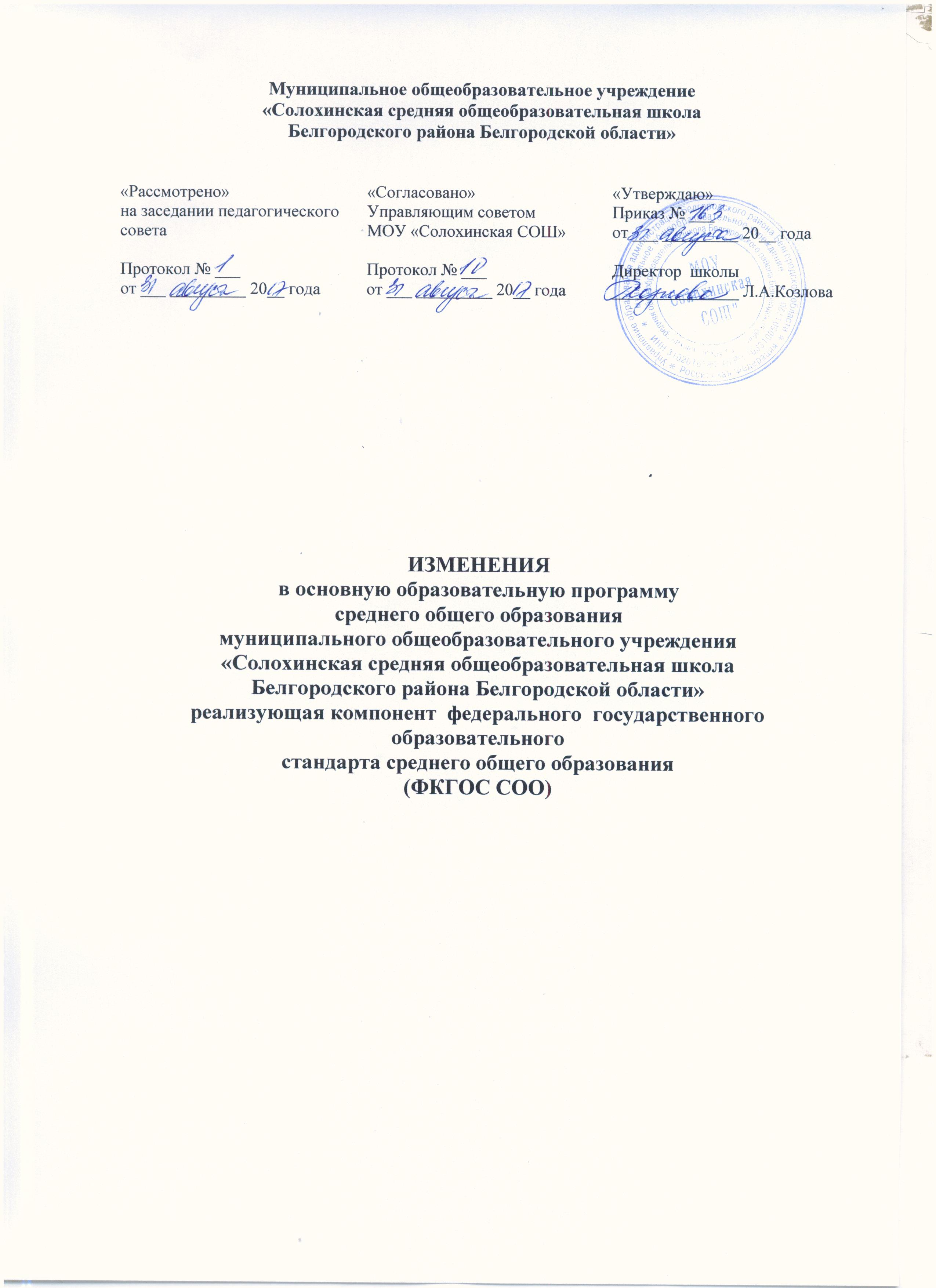 Муниципальное общеобразовательное учреждение
«Солохинская средняя общеобразовательная школа
Белгородского района Белгородской области»ИЗМЕНЕНИЯ в основную образовательную программу
среднего общего образования
муниципального общеобразовательного учреждения
«Солохинская средняя общеобразовательная школа
Белгородского района Белгородской области», 
реализующая компонент федерального государственного образовательного 
стандарта среднего общего образования(ФКГОС СОО)
В соответствии с приказом Министерства образования и науки РФ от 31.12.2015 №1578 «О внесении изменений в федеральный государственный образовательный стандарт среднего общего образования, утвержденный приказом Министерства образования и науки РФ от 17.05.2012 № 413 внесены изменения в основную образовательную программу среднего общего образования в разделы:СОДЕРЖАТЕЛЬНЫЙ РАЗДЕЛОбщие положенияСодержательный раздел Программы СОО определяет общее содержание среднего общего образования и включает в себя образовательные программы, в том числе: рабочие программы:	а)	обязательных	учебных предметов по образовательным областям, изучаемых на базовом и профильном уровнях; б) элективных курсов; программа духовно-нравственного развития и воспитания обучающихся на уровень; программа формирования культуры здорового и безопасного образа жизни.Обучение на уровне среднего общего образования в школе осуществляется по образовательным программам предметов федерального, регионального и компонента образовательного учреждения учебного плана. Обучение может осуществляться на базовом, профильном уровнях.Содержание предметов русский язык, литература, родной язык и литература, иностранный (английский) язык ориентированы на: воспитание духовно богатой, нравственно ориентированной личности с развитым чувством самосознания и общероссийского гражданского сознания, человека, любящего свою родину, свой народ, знающего родной язык и культуру своего народа и уважающего традиции и культуры других народов; постижение обучающимися выдающихся произведений отечественной и мировой литературы, основанное на понимании образной природы искусства слова; овладение системой знаний, языковыми и речевыми умениями и навыками, а также развитие интеллектуальных и творческих способностей обучающихся; формирование навыков самостоятельной учебной деятельности, самообразования; развитие речевой культуры учащихся; совершенствование коммуникативных способностей, формирование готовности к сотрудничеству, созидательной деятельности, умений вести диалог, искать и находить содержательные компромиссы.Цели изучения образовательных компонентов (предметов, курсов) основной образовательной программы среднего общего образования.Изучение родного языка и литературы направлено на достижение следующих целей:формирование первоначальных представлений о единстве и многообразии языкового и культурного пространства России, о языке как основе национального самосознания; понимание обучающимися того, что язык представляет собой явление национальной культуры и основное средство человеческого общения, осознание значения русского языка как государственного языка Российской Федерации, языка межнационального общения; сформированность позитивного отношения к правильной устной и письменной речи как показателям общей культуры и гражданской позиции человека; овладение первоначальными представлениями о нормах русского и родного литературного языка (орфоэпических, лексических, грамматических) и правилах речевого этикета; умение ориентироваться в целях, задачах, средствах и условиях общения, выбирать адекватные языковые средства для успешного решения коммуникативных задач; овладение учебными действиями с языковыми единицами и умение использовать знания для решения познавательных, практических и коммуникативных задач.Планируемые предметные результаты освоения основной образовательной программы среднего общего образованияВ результате изучения родного языка и литературы выпускник должен знать: аудировать, читать, говорить и писать, эффективно взаимодействуя с окружающими людьми в ситуациях формального и неформального межличностного и межкультурного общения; понимать определяющую роль языка в развитии интеллектуальных и творческих способностей личности в процессе образования и самообразования; использовать коммуникативно-эстетические возможности родного языка; расширять и систематизировать научные знания о родном языке; осознавать взаимосвязи его уровней и единиц; осваивать базовые понятия лингвистики, основные единицы и грамматические категории родного языка;проводить различные виды анализа слова (фонетического, морфемного, словообразовательного,	лексического, морфологического), синтаксического анализа словосочетания и предложения, а также многоаспектного анализа текста; обогащать активный и потенциальный словарный запас, расширять объем используемых в речи грамматических средств для свободного выражения мыслей и чувств на родном языке адекватно ситуации и стилю общения; использовать основные стилистические ресурсы лексики и фразеологии родного языка, основные нормы родного языка (орфоэпические, лексические, грамматические, орфографические, пунктуационные), нормы речевого этикета; опыт их использования в речевой практике при создании устных и письменных высказываний; стремиться к речевому самосовершенствованию; нести ответственность за языковую культуру как общечеловеческую ценность; осознавать значимость чтения и изучения родной литературы для своего дальнейшего развития; формировать потребность в систематическом чтении как средстве познания мира и себя в этом мире, гармонизации отношений человека и общества, многоаспектного диалога; понимать родную литературу как одну из основных национально-культурных ценностей народа, как особого способа познания жизни; осознавать культурную самоидентификацию, коммуникативно-эстетические возможности родного языка на основе изучения выдающихся произведений культуры своего народа, российской и мировой культуры; читать со сформированным эстетическим вкусом, аргументировать свое мнение и оформлять его словесно в устных и письменных высказываниях разных жанров, создавать развернутые высказывания аналитического и интерпретирующего характера, участвовать в обсуждении прочитанного; понимать литературные художественные произведения, отражающие разные этнокультурные традиции; понимать принципиальные отличия литературного художественного текста от научного, делового, публицистического и т.п., воспринимать, анализировать, критически оценивать и интерпретировать прочитанное.уметь: расширять и систематизировать научные знания о родном языке; осознавать взаимосвязи его уровней и единиц; обогащать активный и потенциальный словарный запас, расширять объем используемых в речи грамматических средств для свободного выражения мыслей и чувств на родном языке адекватно ситуации и стилю общения; испытывать потребность в систематическом чтении как средстве познания мира и себя в этом мире, гармонизации отношений человека и общества, многоаспектного диалога; сознательно планировать свое досуговое чтение; осознавать художественную картину жизни, отраженную в литературном произведении, на уровне не только эмоционального восприятия, но и интеллектуального осмысления.3.ОРГАНИЗАЦИОННЫЙ РАЗДЕЛНа уровне  среднего общего образования предметы, представленные в учебном плане, изучаются на базовом уровне.Уровень среднего общего образования призван обеспечить качественное образование учащихся с учетом их потребностей, познавательных интересов, склонностей и способностей.В  Х и ХI классе  организованно  универсальное (непрофильное) обучение.Учебный предмет «Русский язык»  в  X-XI классах  изучается в объёме 1 часов в неделю.	Учебный предмет «Литература»  в  X-XI классах  изучается в объёме 3 часов в неделю. Реализация  задач гуманитарного образования, развитие творческих способностей обучающихся, их языковой компетентности и коммуникативной культуры служит преподавание литературы.Учебный предмет  «Информатика и ИКТ»  изучается в объёме 1 часа в неделю. В X- ХI классах предмет «История» изучается в объёме 2-х часов в неделю.В X- ХI классах интегрированный предмет «Обществознание» (2 часа в неделю) включает разделы «Экономика» и «Право». Учебный предмет  «География»  изучается в объёме 1 часа в неделю.	Учебный предмет  «Физика»  изучается в объёме 2 часов в неделю.Учебный предмет  «Астрономия»  изучается на базовом уровне не менее 35 часов за 2 года изучения. Учебный предмет  «Астрономия» представлен следующим образом: 2 часа в неделю во II полугодии в X классе.В Х-ХI классах  введено 3 часа «Физической культуры» для увеличения двигательной активности и развития физических качеств обучающихся, внедрения современных систем физического воспитания.Учебный  предмет «Технология» включает общетехнологическую и специальную технологическую подготовку в объёме 1 часа в Х-ХI классах.  	С целью удовлетворения интересов и потребностей обучающихся, их родителей (законных представителей) на основании письменных заявлений  родителей (законных представителей) из части учебного плана, формируемой участниками образовательных отношений выделены часы на изучение следующих предметов:- Учебный  предмет «Математика» в  Х классе изучается в объёме  4  часов в неделю, в   ХI классе в объёме  5  часов в неделю (1 час из части, формируемой участниками образовательных  отношений);- Учебный предмет  «Мировая художественная культура»  изучается в объёме 1,5 часов в неделю в Х классе (из них 0,5 часа добавлено по запросу родителей из части формируемой участниками образовательных  отношений) и 2 часов в ХI классе (из них 1 час в неделю из части, формируемой участниками образовательных  отношений).- Учебный предмет  «Химия»  изучается в объёме 1 часа в неделю в ХI классе, и в объёме 2 часов в неделю в Х классе (второй час добавлен по запросу родителей из части, формируемой участниками образовательных  отношений);- Учебный предмет  «Биология»  изучается в объёме 1 часа в неделю в ХI классе, и в объёме 2 часов в неделю в Х классе (второй час добавлен по запросу родителей из части формируемой участниками образовательных  отношений);	- Учебный предмет «Родной язык и литература»   в объеме 0,5 часа в    Х и ХI классах.           - Учитывая возрастающую роль русского языка и обязательный экзамен в формате ЕГЭ при прохождении государственной (итоговой) аттестации за курс среднего общего образования, в ХI классе 0,5 часа  отведено на элективный курс «Язык русских пословиц» (из части, формируемой участниками образовательных  отношений).	- Элективный курс «Замечательные неравенства: способы получения и примеры применения» в объеме 1 час в 10 и 11 классах;- В Х классе введен элективный курс «Основы избирательного законодательства» - 1 час в неделюУчитывая проведение обязательного экзамена  в форме ЕГЭ при прохождении государственной (итоговой) аттестации за курс среднего общего образования, по запросу родителей из  части, формируемой участниками образовательных  отношений в Х — ХI классах  1 час отведен на и 1 час на элективный курс «Стереометрия. Как решить проще?»;- Элективный курс «Методы решения физических задач» в объеме 1 час в 11 классе.В Х-ХI классах  введено 3 часа «Физической культуры» для увеличения двигательной активности и развития физических качеств обучающихся, внедрения современных систем физического воспитания.В связи с тем, что классы на 3 ступени малочисленные 10 (1 обучающийся) и 11 (8 обучающийся) оптимальным является объединение данных классов по вертикали на предмете «физическая культура»Учебный  предмет «Технология» включает общетехнологическую и специальную технологическую подготовку в объёме 1 часа в Х-ХI классах. Учебный предмет «Основы безопасности жизнедеятельности» – 1 час в неделю.Региональный компонент для Х-ХI классов  представлен предметом «Православная культура» в объёме 1 часа в неделю.Предметы федерального и регионального компонентов изучаются в полном объёме.Реализация данного учебного плана предоставляет возможность всем обучающимся получить базовое образование, позволяет удовлетворить социальный заказ родителей, образовательные запросы и познавательные интересы обучающихся.Учебный  план  на уровень среднего общего образования  (пятидневная рабочая неделя, недельный), обеспечивающий  реализацию ООП ООО в соответствии с требованиями ФКГОС  (недельный)Учебный  план на уровень среднего общего образования (пятидневная рабочая неделя, недельный), обеспечивающий  реализацию ООП ООО в соответствии с требованиями ФКГОС (годовой)«Рассмотрено»
на заседании педагогического 
совета
Протокол № ___от ___ _________ 20__ года«Согласовано»Управляющим советом
МОУ «Солохинская СОШ»Протокол № ___от ___ _________ 20__ года«Утверждаю»
Приказ № ___
от ___ _________ 20__ годаДиректор  школы_______________ Л.А.КозловаУчебные предметыКоличество часов в неделюКоличество часов в неделюВсегоУниверсальное (непрофильно) обучениеУниверсальное (непрофильное) обучениеВсегоХ  классХI классВсегоФедеральный компонент: базовые учебные предметыФедеральный компонент: базовые учебные предметыФедеральный компонент: базовые учебные предметыРусский язык112Родной язык (русский) и литература (русская)Литература336Иностранный язык (английский)336Математика (алгебра и начала математического анализа, геометрия)448Информатика и  ИКТ112История224Обществознание (включая экономику и право)224География112Физика 224Химия 112Астрономия11Биология 112Физическая культура               3             36Мировая художественная культура112Технология112Основы безопасности жизнедеятельности112Итого ФК282755Региональный компонентРегиональный компонентРегиональный компонентПравославная культура112Итого РК112III. Компонент образовательного учрежденияIII. Компонент образовательного учрежденияIII. Компонент образовательного учрежденияИтого КОУ5611Предельно допустимая учебная нагрузкапри пятидневной учебной неделе343468Учебные предметыУчебные предметыКоличество часов в неделюКоличество часов в неделюВсегоУниверсальное (непрофильное) обучениеУниверсальное (непрофильное) обучениеВсегоХ  классХI классВсегоФедеральный компонент: базовые учебные предметыФедеральный компонент: базовые учебные предметыФедеральный компонент: базовые учебные предметыФедеральный компонент: базовые учебные предметыРусский языкРусский язык343468Родной язык (русский) и литература (русская)Родной язык (русский) и литература (русская)ЛитератураЛитература102102204Иностранный язык (английский)Иностранный язык (английский)102102204Математика (алгебра и начала математического анализа, геометрия)Математика (алгебра и начала математического анализа, геометрия)136136272Информатика и  ИКТИнформатика и  ИКТ343468ИсторияИстория6868136Обществознание (включая экономику и право)Обществознание (включая экономику и право)6868136ГеографияГеография343468Физика Физика 6868136Химия Химия 343468АстрономияАстрономия3434Биология Биология 343468Физическая культураФизическая культура              102             102204Мировая художественная культураМировая художественная культура343468ТехнологияТехнология343468Основы безопасности жизнедеятельностиОсновы безопасности жизнедеятельности343468Итого ФКИтого ФК9529181870Региональный компонентРегиональный компонентРегиональный компонентРегиональный компонентПравославная культура34343468Итого РК34343468III. Компонент образовательного учрежденияIII. Компонент образовательного учрежденияIII. Компонент образовательного учрежденияIII. Компонент образовательного учрежденияИтого КОУ170170204374Предельно допустимая учебная нагрузкапри пятидневной учебной неделе1156115611562312